LOYOLA COLLEGE (AUTONOMOUS), CHENNAI – 600 034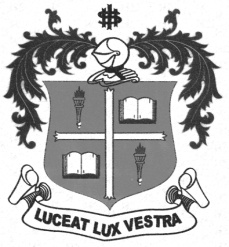 B.A. DEGREE EXAMINATION – SOCIOLOGYTHIRD SEMESTER – APRIL 2012SO 3101 - SOCIOLOGY OF LITERATURE                 Date : 28-04-2012 	Dept. No.	        Max. : 100 Marks                 Time : 9:00 - 12:00 	                                             Section AAnswer ALL questions in 30 words each. All questions carry equal marks.             (10 × 2 = 20 Marks)01. Write a brief note on what sociology was intended to be by Comte.02. What do you understand by role conflict? State how it is related to role definition.03. Point out any two reasons for the resurgence of interest in sociology by creative       writers and critics in English literature04. Are formalists anti-sociologists? Present your view point briefly.05. Is George Lukaćs the father of sociology literature? Why?06. What does Sartré think of neo-communists of Russia?07. Write down a generic definition for cultural studies. 08. How is gender study related to cultural studies?09. Name any four Renaissance writers in Guajarati literature.10. What is sati?Section BAnswer any FIVE questions in 300 words each. All questions carry equal marks.                                                                                                                            (5 × 8 = 40 Marks)11. Are we powerless against ‘culture.’? Present your view point.12. Briefly explain the essence of symbolic interactionism.13. Classify structuralism and explain them briefly.14. What is semiotics? Bring out the sociological aspects of the same.15. Highlight the tools and techniques used by cultural analysts.16. Is religion a spent-force or power? Explain from your reading on Shah’s work.17. What is formalism? Elucidate its characteristics..Section CAnswer any TWO questions in 1200 words each. All questions carry equal marks.                                                                                                                           (2 × 20 = 40 Marks)18. Is literature a mere mirror of changes? Present your ideas based on your reading       of Shah’s study of Gujarati literature.19. Comment on Marx’ ideas on literature and society.20. Describing their contribution, examine Ruth and Wolff as pioneers in the field of       sociology of literature.21. Present a description and a critique of functionalism..$$$$$$$